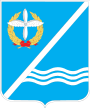 Совет Качинского муниципального округа города СевастополяРЕШЕНИЕ  № 22/162О внесении изменений в решение Совета Качинского муниципального округа от 29.01.2016 № 18/137 «Об утверждении Инструкции по делопроизводству в органах местного самоуправления внутригородского муниципального образования города
Севастополя Качинский муниципальный округ»Рассмотрев экспертное заключение № 434 от 10.02.2016 года Отдела правовой экспертизы и ведения регионального Регистра нормативных правовых актов муниципальных образований Управления по взаимодействию с органами местного и территориального самоуправления Департамента внутренней политики Правительства Севастополя  на решение Совета внутригородского муниципального образования города Севастополя Качинского муниципального округа от 29.01.2016г. № 18/137 «Об утверждении Инструкции по делопроизводству в органах местного  самоуправления внутригородского муниципального образования города Севастополя Качинский муниципальный округ», руководствуясь Федеральным законом от 06.10.2003г. № 131-ФЗ «Об общих принципах организации местного самоуправления в Российской Федерации»,  Федеральным законом от 27.07.2006г. № 149-ФЗ «Об информации, информационных технологиях и о защите информации», Федеральным законом от 02.05.2006г. № 59-ФЗ «О порядке рассмотрения обращений граждан Российской Федерации», Законом города Севастополя от 30.12.2014г. № 102-ЗС «О местном самоуправлении в городе Севастополе», Уставом внутригородского муниципального образования города Севастополя Качинский муниципальный округ, Совет Качинского муниципального округаРЕШИЛ:1. Внести изменения в Решение Совета Качинского муниципального округа от 29.01.2016 № 18/137 «Об утверждении Инструкции по делопроизводству в органах местного самоуправления внутригородского муниципального образования города Севастополя Качинский муниципальный округ»:1.1. В пункте 3.7 раздела 3 Приложения к Решению подпункт 3.7.8 изложить в следующей редакции:«3.7.8. Отправка документов.Отправку исходящих документов осуществляет  главный специалист в общем отделе, который после проверки правильности оформления исходящих документов, производит сортировку документов по способу доставки корреспонденции адресату (простая, заказная, международная и др.) при этом неправильно оформленные документы и корреспонденция неслужебного характера к отправке не принимаются и возвращаются в подразделение (специалисту). Документы подлежат отправке в день их регистрации или на следующий рабочий день, срочная корреспонденция отправляется в первую очередь. Отправляемая по почте корреспонденция проходит упаковку, адресование (при направлении документа более чем в 4 адреса - в соответствии с указателем рассылки, который составляется исполнителем документа) и передачу на отправку в местное отделение связи. Документы, направляемые почтовой связью в один адрес, вкладываются в один конверт. Решение о способе доставки документа другим адресатам, а также о необходимости досылки адресату подлинника документа на бумажном носителе в случае отправки документа по факсимильной связи или электронной почте принимает подразделение – исполнитель. На заказную корреспонденцию, на корреспонденцию, направляемую в адрес иностранных организаций, на документы с пометкой «Для служебного пользования» составляется реестр, который затем возвращается в экспедицию с распиской работников почтового отделения связи, курьера или иного лица, обеспечивающего отправку документов.С помощью средств электросвязи осуществляется передача телеграмм, (телетайпограмм, телексов), факсограмм, телефонограмм. Документы, предназначенные для отправки по факсимильной связи, передаются главному специалисту в общем отделе  с указанием номера телефона-факса адресата. Обработка документов для отправки почтовой связью осуществляется в соответствии с Правилами оказания услуг почтовой связи, утвержденными Приказом Министерства связи и массовых коммуникаций РФ от 31.07.2014 N 234, предназначенных для отправки телеграфной связью, в соответствии с Правилами оказания услуг телеграфной связи, утвержденными постановлением Правительства Российской Федерации от 15.04.2005 № 222».2. Обнародовать настоящее решение путем размещения его полного текста на информационных стендах для официальной информации Качинского муниципального округа, на официальном сайте Правительства города Севастополя и на официальном сайте внутригородского муниципального образования города Севастополя Качинский муниципальный округ.3. Настоящее решение вступает в силу со дня его обнародования.4. Контроль за исполнением настоящего решения возложить на Главу внутригородского муниципального образования города Севастополя Качинский муниципальный округ Герасим Н.М.I созывXXII сессия2014 - 2016 гг.29 апреля  2016 годапгт. КачаГлава ВМО Качинский МО, исполняющий полномочия председателя Совета,Глава местной администрацииН.М. Герасим